びわ湖とつながる河川動画　学習メモ　　　　　　　　　　　　　　　　名前（　　　　　　　　　　　）★メモを取り、他の川と比較しながら動画を見よう。★川の動画を比較して気付いたことキーワード　　　東、西、南、北、透明度、川の周りの様子、森林、水量、堤防、生物　など川の名前場所（上・中・下流の地点に〇）下流の様子中流の様子上流の様子気付いたこと姉川・生物・水・川底・川の周り・生物・水・川底・川の周り・生物・水・川底・川の周り犬上川・生物・水・川底・川の周り・生物・水・川底・川の周り・生物・水・川底・川の周り愛知川・生物・水・川底・川の周り・生物・水・川底・川の周り・生物・水・川底・川の周り日野川・生物・水・川底・川の周り・生物・水・川底・川の周り・生物・水・川底・川の周り野洲川・生物・水・川底・川の周り・生物・水・川底・川の周り・生物・水・川底・川の周り草津川・生物・水・川底・川の周り・生物・水・川底・川の周り・生物・水・川底・川の周り鴨川・生物・水・川底・川の周り・生物・水・川底・川の周り・生物・水・川底・川の周り安曇川・生物・水・川底・川の周り・生物・水・川底・川の周り・生物・水・川底・川の周り瀬田川・生物・水・川底・川の周り・生物・水・川底・川の周り・生物・水・川底・川の周り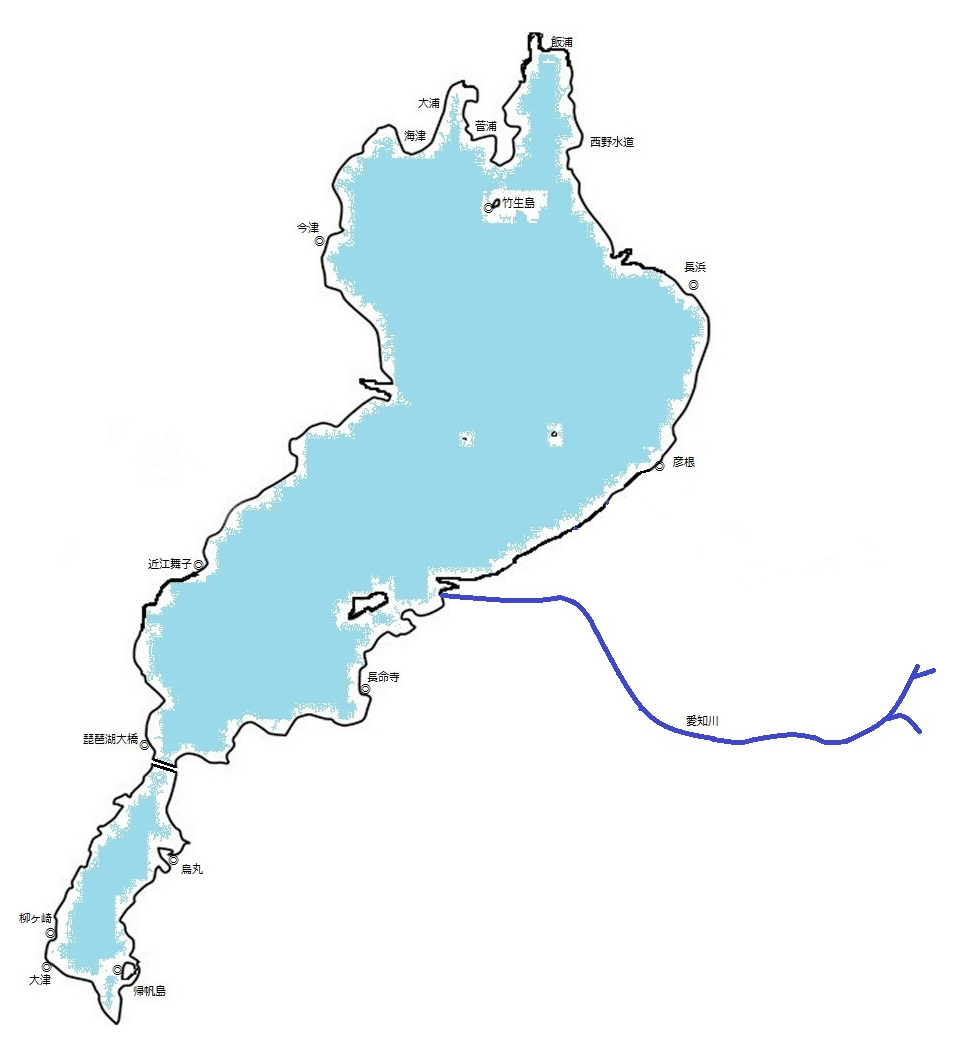 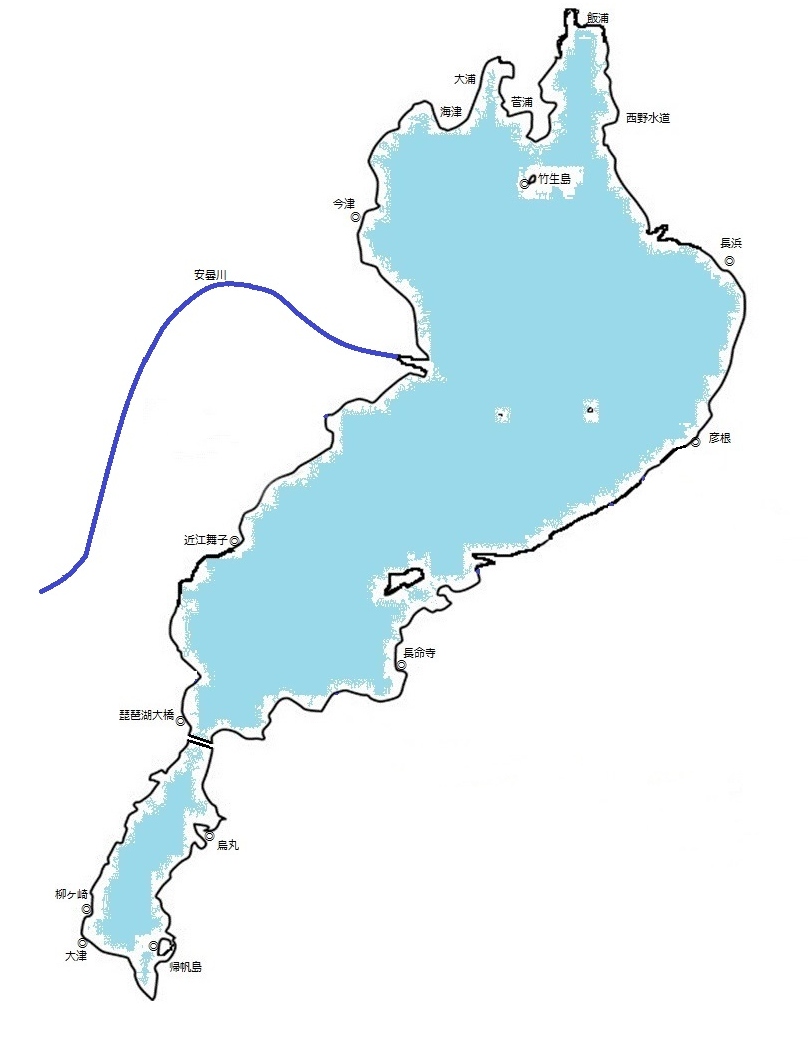 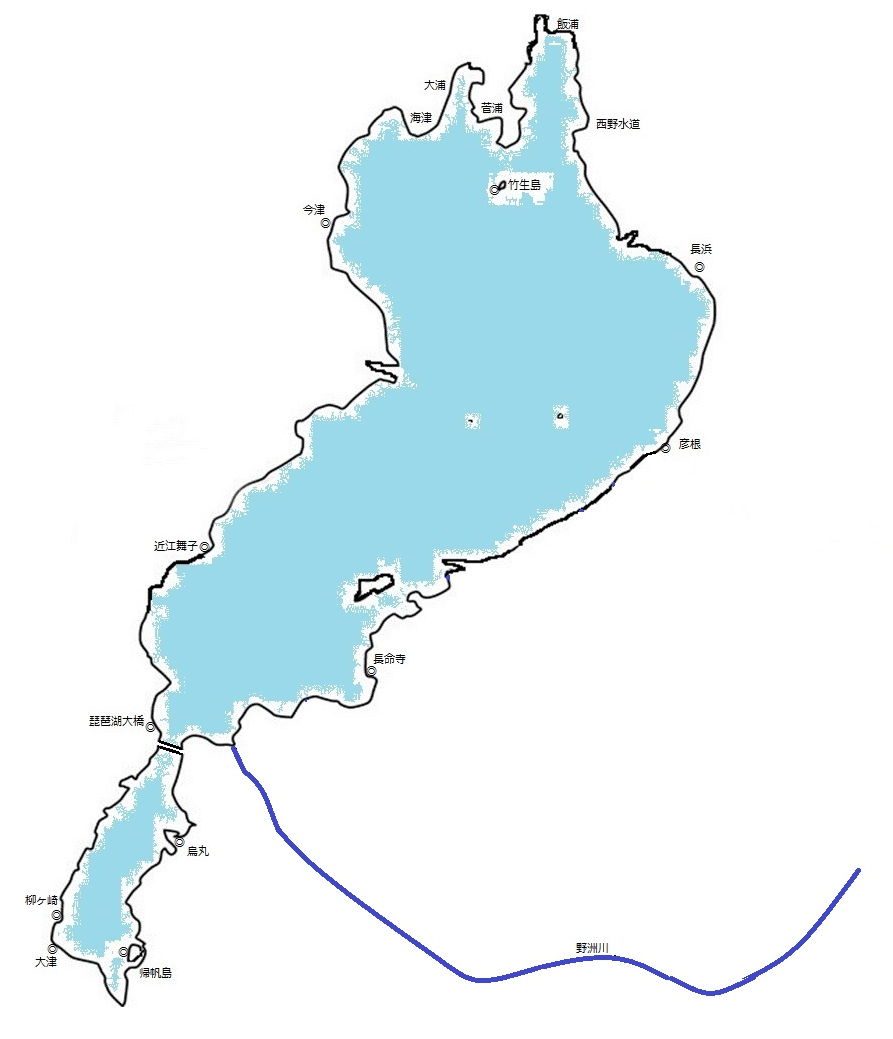 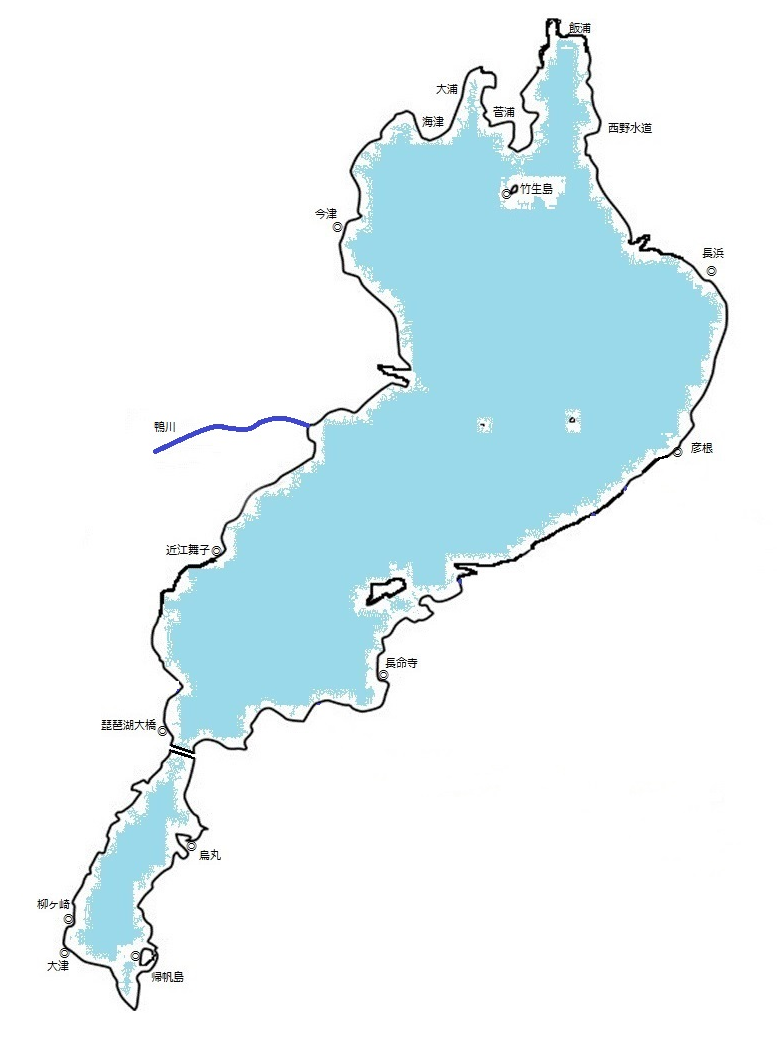 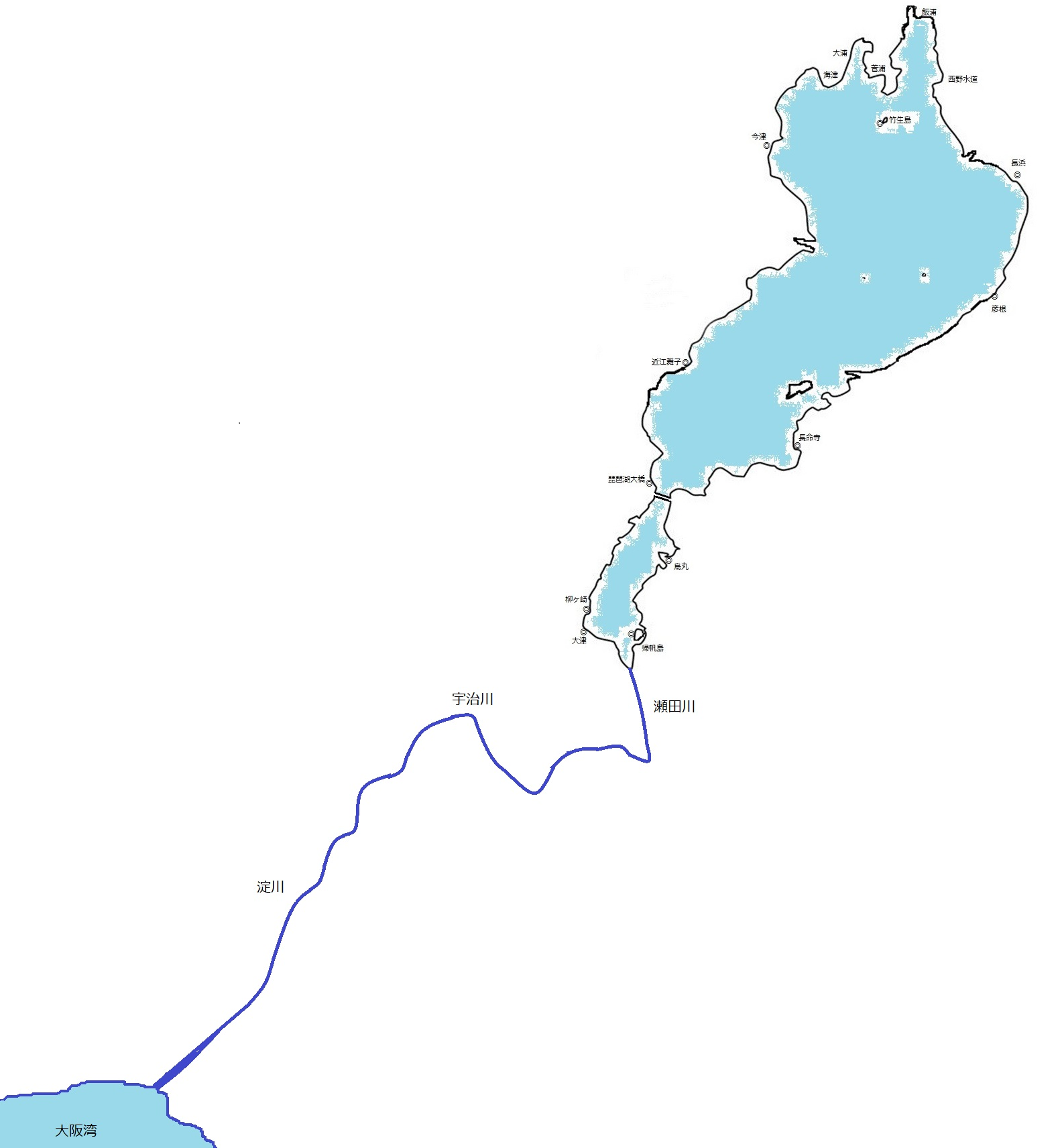 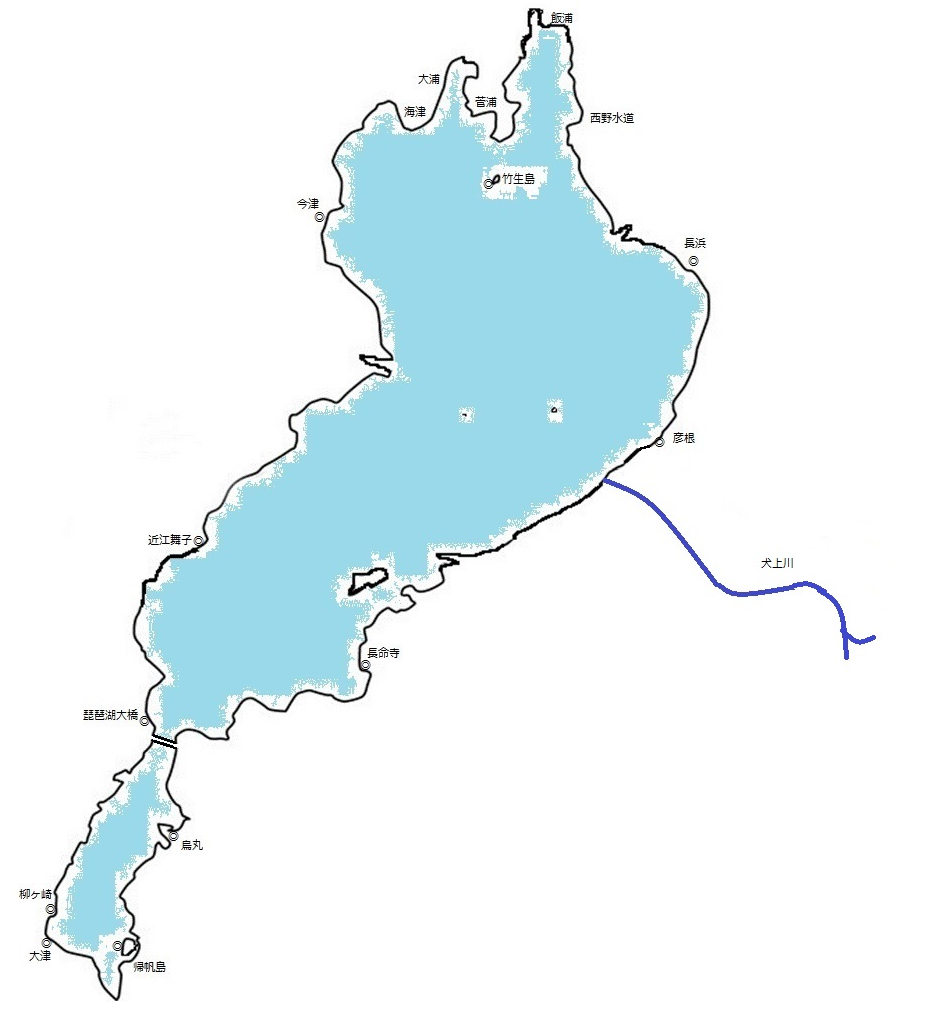 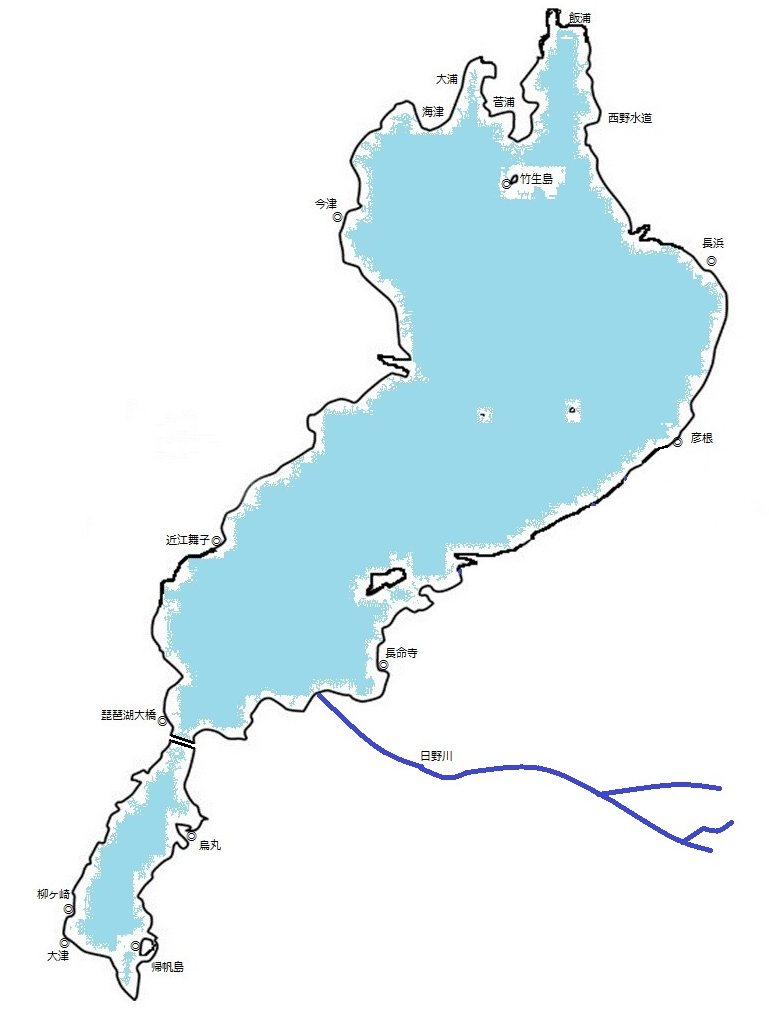 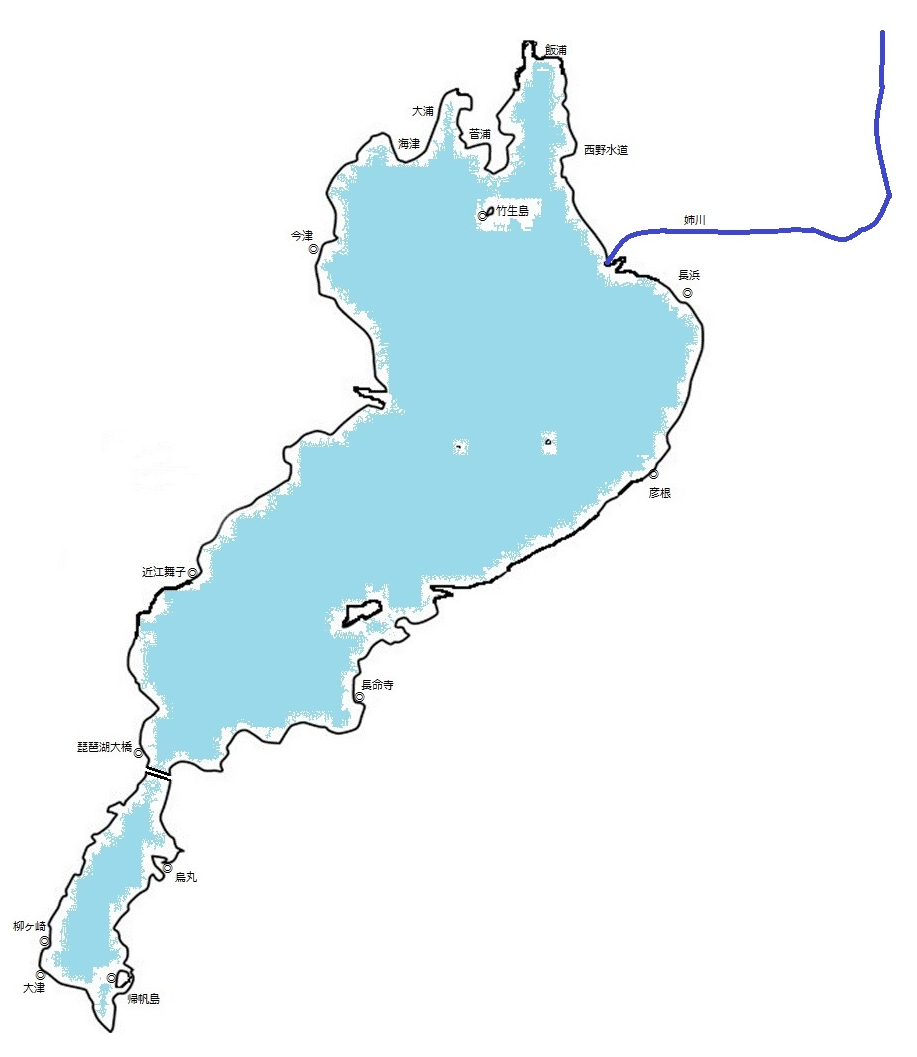 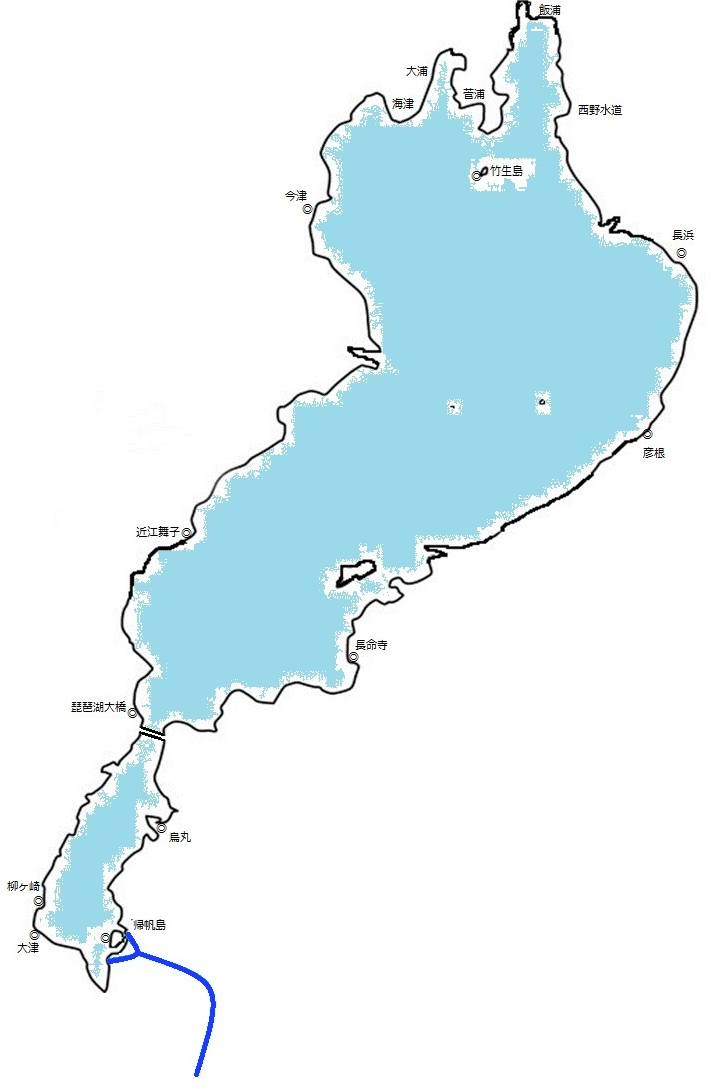 